Curriculum Committee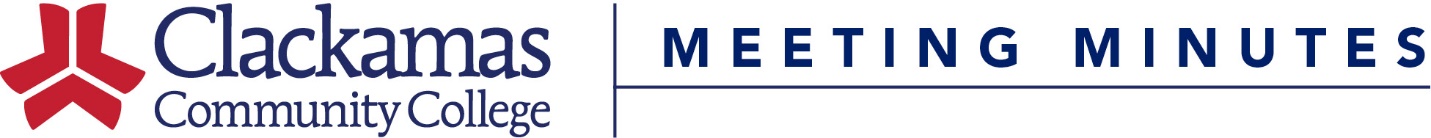 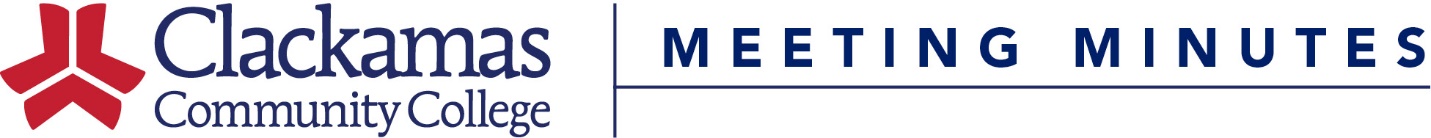 May 20, 2016Meeting AgendaPresenterActionWelcome and IntroductionsFrank CoronaApproval of MinutesFrank CoronaApprovalConsent AgendaCourse Number ChangeCourse Credit/Hours ChangeCourse Title ChangeReviewed Outlines for ApprovalFrank CoronaApprovalInformational ItemsProgram Learning OutcomesAccounting Assistant AASAccounting Clerk CCHuman Services Generalist AASHuman Services Generalist CCProject Management AASCatalog DeadlinesCurriculum Management Software Webinar UpdateBev ForneyBev ForneySharron FurnoSharron FurnoFrank CoronaDru UrbassikDru UrbassikInfo/19.SUInfo/19.SUInfo/19.SUInfo/19.SUInfo/19.SUInformationalInformationalOld BusinessNew BusinessRelated Instruction Course ReviewWR-121, COMM-140, COMM-218Course InactivationsGIS-255BA-225New CoursesCJA-270TA-121, -122, -123Program AmendmentsAS Computer Science, PSUProject ManagementProject Management AASProject Management CCProject Management Tools & Techniques CPCCProject Management Leadership & Communication CPCCHuman Services Generalist AASMarketing CCJanuary 18th Meeting ExtensionRI Sub-CommitteeJeff EnnengaBev ForneySharron FurnoMaryJean WilliamsRich AlbersFrank CoronaSharron FurnoFrank CoronaFrank CoronaApprovalApproval/19.SUApproval/19.SUApproval/19.WIApproval/19.WIApproval/19.SUApproval/19.SUApproval/19.SUApproval/19.SUDiscussion